РЕШЕНИЕРассмотрев проект решения о внесении изменений в Положение о Департаменте градостроительства и земельных отношений администрации Петропавловск-Камчатского городского округа, утвержденное решением Городской Думы Петропавловск-Камчатского городского округа от 24.06.2009            № 515-р, внесенный исполняющим полномочия Главы администрации Петропавловск-Камчатского городского округа Каюмовым В.В., в соответствии с частью 1 статьи 45 Устава Петропавловск-Камчатского городского округа, Городская Дума Петропавловск-Камчатского городского округаРЕШИЛА:1. Внести изменения в Положение о Департаменте градостроительства и земельных отношений администрации Петропавловск-Камчатского городского округа, утвержденное решением Городской Думы Петропавловск-Камчатского городского округа от 24.06.2009 № 515-р, согласно приложению к настоящему решению.2. Департаменту градостроительства и земельных отношений администрации Петропавловск-Камчатского городского округа 
в установленном порядке осуществить государственную регистрацию изменений в Положение о Департаменте градостроительства и земельных отношений администрации Петропавловск-Камчатского городского округа.3. Направить настоящее решение в газету «Град Петра и Павла» для опубликования.4. Настоящее решение вступает в силу после дня его официального опубликования и распространяется на правоотношения, возникшие                           с 01.07.2014.Приложениек решению Городской ДумыПетропавловск-Камчатскогогородского округаот 25.06.2014 № 500-рИзменения в Положение о Департаменте градостроительства и земельных отношений администрации Петропавловск-Камчатского городского округа, утвержденное решением Городской Думы Петропавловск-Камчатского городского округа от 24.06.2009 № 515-рПодпункт 3.1.2 изложить в следующей редакции:«3.1.2 присвоения адресов объектам адресации, изменения, аннулирования адресов, присвоения наименований элементам улично-дорожной сети (за исключением автомобильных дорог федерального значения, автомобильных дорог регионального или межмуниципального значения), наименований элементам планировочной структуры в границах городского округа, изменения, аннулирования таких наименований, размещения информации в государственном адресном реестре;».Подпункт 4.2.16 изложить в следующей редакции: «4.2.16 организация работы по присвоению адресов объектам адресации, изменению, аннулированию адресов, присвоению наименований элементам улично-дорожной сети (за исключением автомобильных дорог федерального значения, автомобильных дорог регионального или межмуниципального значения), наименований элементам планировочной структуры в границах городского округа, изменению, аннулированию таких наименований, размещению информации в государственном адресном реестре;».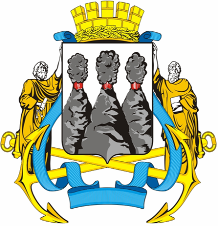 ГОРОДСКАЯ ДУМАПЕТРОПАВЛОВСК-КАМЧАТСКОГО ГОРОДСКОГО ОКРУГАот 25.06.2014 № 500-р16-я сессияг.Петропавловск-КамчатскийО внесении изменений в Положение о Департаменте градостроительства и земельных отношений администрации Петропавловск-Камчатского городского округа, утвержденное решением Городской Думы Петропавловск-Камчатского городского округа от 24.06.2009 № 515-р Глава Петропавловск-Камчатского городского округа, исполняющий полномочия председателя Городской ДумыК.Г. Слыщенко